How to wake up battery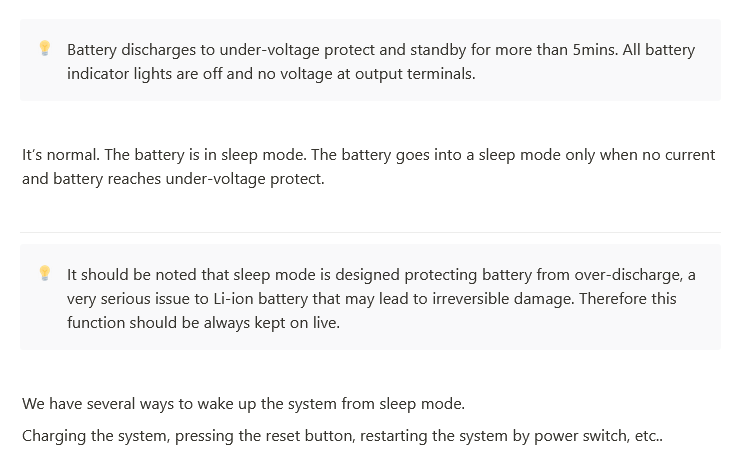 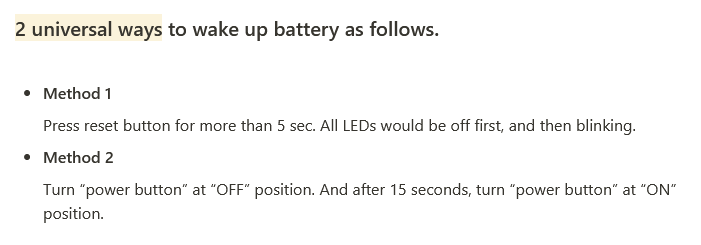 